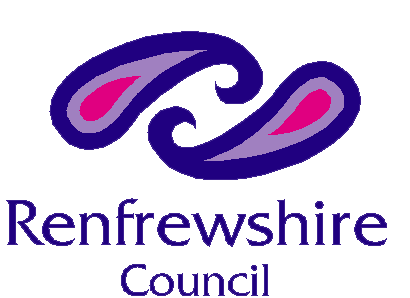 Dear Parent or Carer,Update for Emergency Childcare ArrangementsOver the weekend, guidelines have changed significantly including the announcement that all S4-S6 pupils should remain at home. This now means that all children and young people should not attend nursery or school with the exception of those children whose parents / carers are key workers and have no alternative childcare facilities.We are committed in Renfrewshire to ensuring that we do everything possible to support our key workers and already have facilities in place.This far, the demand for places has been exceptionally high and I would again ask where it is possible for alternative childcare arrangements to be put in place that you try to do this. Already many parents have contacted us to give up their spaces and we are very grateful for this support. This undoubtedly will help our planning and ability to support those who are working in critical services.We must also make sure that the buildings we are using are thoroughly cleaned each day and that social distancing guidelines are being followed. This also limits the number of children we can accommodate.We have now been able to contact all parents who requested support by Saturday morning and continue to work through others which are still coming in.  Our team will be in contact with you as soon as possible. Please direct all enquiries to education@renfrewshire.gov.uk The childcare and support hubs will operate at:Riverbrae School will also support our children with complex needs.Secondary aged pupils who have requested and been granted a space will be catered for at their current secondary school for the rest of this week. However, from Monday 30th March, they will be asked to attend one of the secondary hubs listed above. This will be communicated to them during the course of the week.There will also be a requirement for some primary children to be catered for at one of the secondary hubs to ensure we maintain appropriate social distancing guidelines. This will also be communicated to those affected.I am grateful for the continued patience and support of our families and communities in these incredibly challenging circumstances that we all find ourselves in.Yours sincerely,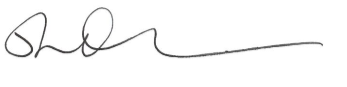 Steven QuinnDirector of Children’s ServicesTel:0300 300 03000300 300 03000300 300 03000300 300 0300My Ref:SQ/KOSQ/KOSQ/KOSQ/KOYour Ref:Contact:Steven QuinnSteven QuinnSteven QuinnSteven QuinnE-mail:steven.quinn@renfrewshire.gov.uksteven.quinn@renfrewshire.gov.uksteven.quinn@renfrewshire.gov.uksteven.quinn@renfrewshire.gov.ukDate:23 March 202023 March 202023 March 202023 March 2020Paisley AreaRenfrew AreaJohnstone AreaWest Primary SchoolSt James PrimaryWest Johnstone CampusCastlehead High SchoolTrinity High SchoolJohnstone High School